Radionice programiranja 2018./2019. za učenike osnovnih škola Grada PuleNapredno programiranje - programski jezik C/C++(namijenjeno prvenstveno učenicima s prethodnim iskustvom od 6.do 8. razreda)Prijave: do 24. 10. 2018.Lokacija: Osnovna škola CentarVrijeme: srijedom od 15:30Voditelj: Damir Blašković, dipl. ing. i učitelj informatike u OŠDodatne informacije i prijave mogu se dobiti na: blaskovicdam@gmail.comJanko Žufić, dipl.ing., voditelj projekta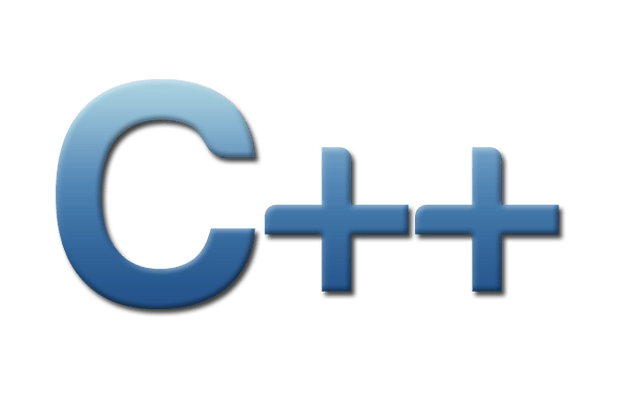 